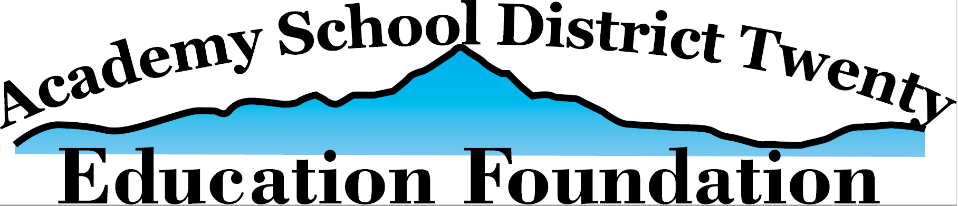 Academy D20 Education Foundation Academic Scholarship 2024 (Honoring Jeanette and Buddy VanDoren) Complete Applications are due by Friday, April 12, 2024, at 4:00 p.m. Candidates can submit their application virtually through MS Forms using this link (https://forms.office.com/r/LkN0SaPSMX) or, if you prefer to submit this packet physically, please deliver the complete application (including attachments) to the District Central Office (EAC) in care of:  Dr. Jeremy Koselak, 1110 Chapel Hills Drive, Colorado Springs, CO 80920 by Friday, April 12, 2024, at 4:00 p.m.Name:Your High School: Your District Email Address (for contact by the D20 Education Foundation only):  Your Personal Email Address (for contact by the D20 Education Foundation only, after graduation): Phone Number (for contact by the D20 Education Foundation only): Confirming Eligibility:Check all boxes that apply.  You must meet all the requirements in order to be eligible for this scholarship._________ My GPA is at least a 3.5_________ I will be attending a 2 or 4-year accredited American university or college._________ I will be available for an in-person interview on April 24 - 26, 2024 (between 3 and 6 pm)._________ I have not received a full-ride scholarship to my chosen university or college._________ I have not applied for the D20 Education Foundation CTE Scholarship, nor the D20 Education Foundation Future Educator Scholarship.Questions:How have you served the community? (up to 600 words) Share your leadership experiences. (up to 600 words) What are your future plans? (up to 600 words)Essay Question:   Describe an obstacle or challenge you have had to overcome to be successful, how you overcame it, and what you learned from it. (up to 1500 words) Required Attachments:2 Letters of Recommendation (from a non-relative)Copy of your High School Transcript from Infinite Campus (unofficial copy is acceptable)